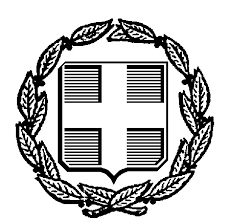 ΕΛΛΗΝΙΚΗ ΔΗΜΟΚΡΑΤΙΑΕΙΡΗΝΟΔΙΚΕΙΟ ΝΕΑΣ ΙΩΝΙΑΣ                          Αρ. Πρωτ.   133 /05-06-2021Ταχ. Δ/νση: Λεωφ. Ηρακλείου 269 Ταχ. Κωδ.: 142 31Τηλέφωνο: 2102756280e-mail irinodikionionia @ yahoo.gr      Σύμφωνα με την Κοινή Υπουργική Απόφαση με Αριθμ. Δ1α/Γ.Π.οικ. 35169/5 Ιουνίου 2021 (ΦΕΚ Β 2366/5 Ιουνίου 2021) Έκτακτα μέτρα προστασίας της δημόσιας υγείας από τον κίνδυνο περαιτέρω διασποράς του κορωνοϊού COVID-19 στο σύνολο της Επικράτειας, για το διάστημα από τη Δευτέρα, 7 Ιουνίου 2021 και ώρα 6:00 έως και τη Δευτέρα, 14 Ιουνίου 2021 και ώρα 6:00:      « α) Αναστέλλονται προσωρινά οι δίκες ενώπιον των πολιτικών και ποινικών δικαστηρίων.β) Εξαιρούνται από την εφαρμογή της περ. α): …ββ) Οι δίκες της τακτικής διαδικασίας, οι οποίες εκδικάζονται σύμφωνα με τον ν. 4335/2015 (Α' 87).…βδ) Οι δίκες τακτικής διαδικασίας που εκδικάζονται σύμφωνα με τις διατάξεις του ν. 2915/2001 (Α' 109), όπως τροποποιήθηκε με τον ν. 4055/2012 (Α' 51).βε) Οι δίκες ειδικών διαδικασιών και εφέσεων κατά ερήμην αποφάσεων, εισαγόμενων κατά το άρθρο 528 ΚΠολΔ. βστ) Οι δίκες ασφαλιστικών μέτρων στις οποίες δεν εξετάζονται μάρτυρες, με τη δυνατότητα προσκόμισης ένορκων βεβαιώσεων. Κατ’ εξαίρεση αποκλειστικά και μόνο στις δίκες ασφαλιστικών μέτρων που έχουν ως αντικείμενο ανακοπές και   αιτήσεις αναστολής κατά της εκτελεστικής διαδικασίας, εργατικές διαφορές, διατροφές από τον νόμο, επιμέλεια και επικοινωνία, εγγυοδοσία, εγγραφή ή εξάλειψη ή μεταρρύθμιση προσημείωσης υποθήκης, συντηρητική κατάσχεση κινητής ή ακίνητης περιουσίας, δικαστική μεσεγγύηση, σφράγιση, αποσφράγιση, απογραφή και δημόσια κατάθεση κατά τα άρθρα 737, 738 ΚΠολΔ,  ευρωπαϊκή διαταγή δέσμευσης λογαριασμού κατά άρθρο 738Α ΚΠολΔ, τις ανακλήσεις αυτών, τις σχετικές με αυτές διαφορές του άρθρου 702 ΚΠολΔ, τις δίκες ασφαλιστικών μέτρων νομής καθώς και τις δίκες της παρ. 3 του άρθρου 943 ΚΠολΔ, στις οποίες δύναται να εξετάζονται μάρτυρες στο ακροατήριο.βζ) ) Οι δίκες εκούσιας δικαιοδοσίας πρώτου βαθμού, οι δίκες πρώτου βαθμού που αφορούν ειδικούς νόμους, οι οποίες δικάζονται με τη διαδικασία της εκούσιας δικαιοδοσίας και οι δίκες πρώτου βαθμού του ν. 3869/2010 και του άρθρου 1 του ν. 4745/2020 (Α' 214).Συναινετικά αιτήματα αναβολής για τις υποπερ. βγ) έως και βζ), υποβάλλονται σύμφωνα με την παρ. 3 του άρθρου 83 του ν. 4790/2021. ….βι) Οι αιτήσεις χορήγησης και ανάκλησης προσωρινών διαταγών, οι οποίες συζητούνται δια υπομνημάτων των πληρεξουσίων δικηγόρων των διαδίκων και χωρίς την εξέταση μαρτύρων. Οι προσωρινές διαταγές που έχουν χορηγηθεί και έχουν ισχύ έως τη συζήτηση της υπόθεσης, παρατείνονται οίκοθεν με απόφαση του Προέδρου Υπηρεσίας, ο οποίος ορίζει τη διάρκεια της παράτασης των προσωρινών διαταγών.…βκβ) Η δημοσίευση αποφάσεων.»       Εν όψει των ανωτέρω αποφασίζουμε ότι για το χρονικό διάστημα  για το διάστημα από τη Δευτέρα, 7 Ιουνίου 2021 και ώρα 6:00 έως και τη Δευτέρα, 14 Ιουνίου 2021 και ώρα 6:00., η λειτουργία του δικαστηρίου και της γραμματείας του Ειρηνοδικείου Νέας Ιωνίας θα γίνεται όπως παρακάτω:        Θα δικάζονται: 1α) Οι δίκες της τακτικής διαδικασίας, οι οποίες εκδικάζονται σύμφωνα με τις διατάξεις του ν. 4335/2015 (Α' 87) καθώς και 1β) οι δίκες τακτικής διαδικασίας που εκδικάζονται σύμφωνα με τις διατάξεις του ν. 2912/2001 (Α' 109), όπως τροποποιήθηκε με τον ν. 4055/2012 (Α' 51).        2) Οι δίκες μικροδιαφορών.        3) Οι δίκες ειδικών διαδικασιών.         4) Οι δίκες ασφαλιστικών μέτρων στις οποίες δεν εξετάζονται μάρτυρες, με τη δυνατότητα προσκόμισης ένορκων βεβαιώσεων. Κατ’ εξαίρεση αποκλειστικά και μόνο στις δίκες ασφαλιστικών μέτρων που έχουν ως αντικείμενο ανακοπές και αιτήσεις αναστολής κατά της εκτελεστικής διαδικασίας, εργατικές διαφορές, διατροφές από τον νόμο, επιμέλεια και επικοινωνία, εγγυοδοσία, εγγραφή ή εξάλειψη ή μεταρρύθμιση προσημείωσης υποθήκης, συντηρητική κατάσχεση κινητής ή ακίνητης περιουσίας, δικαστική μεσεγγύηση, σφράγιση, αποσφράγιση, απογραφή και δημόσια κατάθεση κατά τα άρθρα 737, 738 ΚΠολΔ, ευρωπαϊκή διαταγή δέσμευσης λογαριασμού κατά άρθρο 738Α ΚΠολΔ, τις ανακλήσεις αυτών, τις σχετικές με αυτές διαφορές του άρθρου 702 ΚΠολΔ, τις δίκες ασφαλιστικών μέτρων νομής καθώς και τις δίκες της παρ. 3 του άρθρου 943 ΚΠολΔ, στις οποίες δύναται να εξετάζονται μάρτυρες στο ακροατήριο.         5) Οι δίκες εκούσιας δικαιοδοσίας πρώτου βαθμού, οι δίκες πρώτου βαθμού που αφορούν ειδικούς νόμους οι οποίες εκδικάζονται με τη διαδικασία της εκούσιας δικαιοδοσίας και οι δίκες πρώτου βαθμού του ν. 3869/2010 και του άρθρου 1 του ν. 4745/2020 (Α' 214).         6) Ο Πρόεδρος του δικαστηρίου, κατανέμει χρονικά, εντός της αυτής ημέρας, τις εγγεγραμμένες στο πινάκιο ή έκθεμα υποθέσεις, πλην της νέας τακτικής (άρθρα 237 και 238 ΚΠολΔ) και ο καταμερισμός αυτός με πρωτοβουλία του γραμματέα γνωστοποιείται ακολούθως, και πάντως το αργότερο την προηγούμενη της δικασίμου εργάσιμη ημέρα, στους διαδίκους ή στους πληρεξούσιους δικηγόρους τους, με αποστολή ηλεκτρονικού μηνύματος στον οικείο δικηγορικό σύλλογο, στην Κεντρική Υπηρεσία του Νομικού Συμβουλίου του Κράτους στις υποθέσεις με διάδικο το Ελληνικό Δημόσιο και προσθέτως στη διεύθυνση ηλεκτρονικού ταχυδρομείου τους, εφόσον είναι γνωστή, ή με ανάρτηση στην πύλη ψηφιακών υπηρεσιών δικαστηρίων solon.gov.gr. Συναινετικά αιτήματα αναβολής για τις υποπερ. 1α) έως και 5), υποβάλλονται σύμφωνα με την παρ. 3 του άρθρου 83 του ν. 4790/2021, ατελώς, ήτοι χωρίς καταβολή μεγαροσήμου και τέλους αναβολής και χωρίς τις δεσμεύσεις του άρθρου 241 ΚΠολΔ. Η αναβολή μπορεί να δοθεί και χωρίς παράσταση των πληρεξούσιων δικηγόρων στο ακροατήριο κατά την εκφώνηση της υπόθεσης από το οικείο πινάκιο ή έκθεμα κατά την ημέρα της δικασίμου, εφόσον οι δικηγόροι αυτοί διατυπώσουν σχετικό αίτημα σε κοινή ανέκκλητη δήλωσή τους, κατά την παρ. 2 του άρθρου 242 ΚΠολΔ και κατ' απόκλιση της παρ. 2 του άρθρου 115 ΚΠολΔ, η οποία υποβάλλεται στην οικεία γραμματεία του δικαστηρίου μέσω μηνύματος ηλεκτρονικού ταχυδρομείου το αργότερο μέχρι τη δωδεκάτη ώρα της προηγούμενης της δικασίμου εργάσιμης ημέρας.          Προεκφωνήσεις υποθέσεων δεν θα γίνονται και κάθε υπόθεση θα εκφωνείται (ή θα ματαιώνεται η συζήτησή της) κατά την αριθμητική και χρονική σειρά της στο πινάκιο, ενώ θα προτάσσονται οι υποθέσεις του πινακίου ή εκθέματος για τις οποίες οι πληρεξούσιοι δικηγόροι των διαδίκων με κοινή ανέκκλητη δήλωση τους έχουν διατυπώσει αίτημα αναβολής χωρίς παράστασή τους στο ακροατήριο.         7) Οι δίκες εκουσίας δικαιοδοσίας, που έχουν ως αντικείμενο την κήρυξη ιδιόγραφης διαθήκης ως κυρίας (803 παρ. 3ΚΠολΔ) θα διεξάγονται κανονικά ενώπιον του Ειρηνοδίκη Υπηρεσίας. Οι πληρεξούσιοι δικηγόροι και οι μάρτυρες θα εισέρχονται στο γραφείο του Ειρηνοδίκη υπηρεσίας ξεχωριστά για την κάθε υπόθεση, ενώ οι πληρεξούσιοι των υπολοίπων υποθέσεων και οι μάρτυρές τους θα αναμένουν στον αίθριο χώρο του Ειρηνοδικείου.       8) Οι αιτήσεις χορήγησης και ανάκλησης προσωρινών διαταγών, οι οποίες συζητούνται δια υπομνημάτων των πληρεξουσίων δικηγόρων των διαδίκων και χωρίς την εξέταση μαρτύρων. Το ίδιο ισχύει και για τις προσωρινές διαταγές των Ν. 3869/2010 και 4605/2019. Οι προσωρινές διαταγές που έχουν χορηγηθεί και έχουν ισχύ έως τη συζήτηση της υπόθεσης, παρατείνονται οίκοθεν με απόφαση του Προέδρου Υπηρεσίας, ο οποίος ορίζει τη διάρκεια της παράτασης των προσωρινών διαταγών.        9) Η δημοσίευση των δημοσίων διαθηκών, θα λάβει χώρα κανονικά. Επίσης ιδιόγραφες διαθήκες για δημοσίευση και για κήρυξη κυρίας μπορούν να προσάγονται στη γραμματεία του δικαστηρίου, μόνο κατόπιν ραντεβού στα τηλέφωνα 2102793289 και 2102725072. Η δημοσίευση αυτών θα γίνεται από τον Ειρηνοδίκη Υπηρεσίας. Ακόμα, θα δημοσιεύονται διατάξεις αναγνώρισης ή τροποποίησης του καταστατικού σωματείων. Καταθέσεις αιτήσεων για έκδοση πιστοποιητικών κληρονομητηρίων θα πραγματοποιούνται κανονικά, κατόπιν ραντεβού.         10) Κατατίθενται δικόγραφα όλων των διαδικασιών, διαταγών πληρωμής και διαταγών απόδοσης μισθίου, δικόγραφα ενδίκων μέσων και βοηθημάτων, κατόπιν επικοινωνίας με τα αρμόδια γραφεία στα πιο πάνω τηλέφωνα για ραντεβού. Παρακαλούνται οι κ.κ. πληρεξούσιοι Δικηγόροι, προς αποφυγή συγχρωτισμού, να προβαίνουν σε ηλεκτρονική κατάθεση δικογράφων, όπου αυτό είναι δυνατό.        11) Θα συζητούνται συναινετικές προσημειώσεις υποθήκης, ανάκληση, η εξάλειψη και η μεταρρύθμιση συναινετικής προσημείωσης με έγγραφη διαδικασία σύμφωνα με τις διατάξεις του άρθρου 161 παρ 1 και 2 του ν. 4764/2020 (Τεύχος A’ 256/23.12. 2020), η ισχύς των οποίων παρατάθηκε με την Υπουργική απόφαση με Αριθμ. 16737/2021 – ΦΕΚ Β 1226/30-03-2021, για το χρονικό διάστημα από την 1η Απριλίου 2021 έως και τις 30 Ιουνίου 2021. Η συζήτηση των αιτήσεων που αφορούν σε συναινετική ανάκληση, εξάλειψη και μεταρρύθμιση προσημείωσης υποθήκης, θα διεξάγεται ενώπιον του Ειρηνοδίκη Υπηρεσίας εγγράφως, κατά παρέκκλιση της παρ.2 του άρθρου 115 ΚΠολΔ και οι διάδικοι θα παρίστανται στο ακροατήριο του δικαστηρίου, με δήλωση, σύμφωνα με την παρ.2 του άρθρου 242 ΚΠολΔ.       12) Θα λαμβάνονται δηλώσεις αποποίησης κληρονομιάς, κατόπιν ραντεβού προς αποφυγή συνωστισμού. Επίσης θα λαμβάνονται δηλώσεις τρίτου και θα βεβαιώνεται το  γνήσιο υπογραφής συναινετικών διαζυγίων.       13) Νομική βοήθεια θα χορηγείται. Η κατάθεση των σχετικών αιτήσεων θα λαμβάνει χώρα κατόπιν προηγούμενης συνεννόησης με τη γραμματεία του δικαστηρίου.       14) Θα λαμβάνονται ένορκες βεβαιώσεις. Για τη λήψη τους θα προηγείται τηλεφωνική επικοινωνία με τη γραμματεία στο τηλέφωνο 2102799494, για ορισμό ημέρας και ώρας λήψης τους για την αποφυγή συνωστισμού.       15) Θα δημοσιεύονται αποφάσεις, διαταγές πληρωμής και απόδοσης μισθίου, διατάξεις κληρονομητηρίων και σωματείων και θα εκδίδονται απόγραφα. Αντίγραφα αποφάσεων, διατάξεων κληρονομητηρίων και σωματείων θα χορηγούνται μόνον κατόπιν προηγούμενης συνεννόησης (τηλεφωνικά ή μέσω email) με τη Γραμματεία του παρόντος Δικαστηρίου. Οι αιτήσεις για την έκδοση των διατάξεων θα κατατίθενται κατόπιν ραντεβού.          Οι γραμματείς του Δικαστηρίου κατά το ως άνω χρονικό διάστημα θα εξυπηρετούν το κοινό και τους πληρεξουσίους δικηγόρους για τις προβλεπόμενες ως άνω εξαιρέσεις λειτουργίας του δικαστηρίου καθώς και εκείνων που, κατά περίπτωση και κατά την κρίση του Ειρηνοδίκη υπηρεσίας έχουν κατεπείγοντα χαρακτήρα και χρήζουν άμεσης αντιμετώπισης. Προανάκριση θα διενεργείται κανονικά.         Τέλος για το ως άνω διάστημα ορίζονται τα παρακάτω μέτρα για την ασφαλή λειτουργία του δικαστηρίου: 1) η υποχρεωτική χρήση μη ιατρικής μάσκας από τους δικαστές, γραμματείς, συνηγόρους, διαδίκους και λοιπούς παριστάμενους εντός των χώρων των δικαστηρίων, 2) διαθεσιμότητα αλκοολούχου αντισηπτικού διαλύματος σε όλους τους χώρους, 3) τήρηση ενάμισι (1,5) μέτρου απόστασης μεταξύ φυσικών προσώπων, 4) ο ανώτατος αριθμός των εισερχομένων ατόμων εντός του ακροατηρίου δεν θα υπερβαίνει τα δέκα πέντε (15) άτομα.                        Η Διευθύνουσα το Ειρηνοδικείο Νέας Ιωνίας                                                                       Παρασκευή Φλούδα